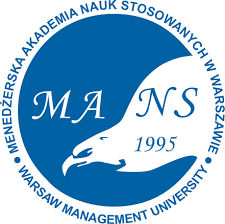 ZAGADNIENIA NA EGZAMIN DYPLOMOWYKierunek: ZARZĄDZANIE I STOPNIASpecjalność: Zarządzanie zasobami ludzkimiProfil: praktycznyTryb: studia stacjonarne i niestacjonarne1. Jakie cele i funkcje realizuje zarządzanie zasobami ludzkimi w organizacji?
2. Scharakteryzuj relacje między zmianami na rynku pracy i zarządzaniem zasobami ludzkimi.
3. Jakie modele rozróżniamy w polityce personalnej organizacji?
4. Wyjaśnij różnice pomiędzy zarządzaniem zasobami ludzkimi a zarządzaniem personelem.
5. Na czym polega outsourcing w zarządzaniu zasobami ludzkimi?
6. Jakie znaczenie ma etyka w zzl?
7. Jakie znaczenie mają zasoby ludzkie w zarządzaniu przedsiębiorstwem?
8. Jakie są instrumenty wynagradzania płacowego i pozapłacowego w przedsiębiorstwach?
9. Na czym polega analiza SWOT i jakie cele realizuje w ZZL?
10. Jakie znasz funkcje i metody oceny pracowników?
11. Omów metody i narzędzia pracy doradcy zawodowego.
12. Na czym polega outplacement w zarządzaniu zasobami ludzkimi?
13. Wyjaśnij pojęcia - kompetencje miękkie i twarde oraz omów sposoby ich kształtowania wśród pracowników.14. Wyjaśnij pojęcia – coaching, mentoring, sponsoring oraz omów ich role i znaczenie w kształtowaniu rozwoju pracowników.
15. Co stanowi istotę współczesnego przywództwa w kierowaniu zespołami?
16. Czym charakteryzuje się menedżer innowator?
17. Wyjaśnij pojęcia - kompetencje kulturowe i innowacyjne pracowników oraz podaj przykłady.
18. Na czym polega zarządzanie zaangażowaniem pracowników?
19. Jakie są kluczowe kompetencje menedżera?
20. Omów cele i metody rozwoju pracowników.
21. Od czego zależy efektywność szkolenia pracowników?
22. Omów istotę doboru pracowników do organizacji.
23. Jakie metody są stosowane w procesie rekrutacji pracowników?
24. Wyjaśnij - audyt pracy a kontrola.
25. Wyjaśnij istotę controllingu personalnego.
26. Jaką rolę odgrywa pracownik w tworzeniu wartości firmy?
27. Jak możemy oceniać wartość zasobów ludzkich?
28. Wyjaśnij istotę i cele zarządzania kompetencjami.
29. Co stanowi istotę kapitału intelektualnego i jaką rolę odgrywa on w organizacji?
30. Omów na przykładach dobre praktyki zarządzania zasobami ludzkimi w organizacjach.